Ballina-Killaloe R.F.C.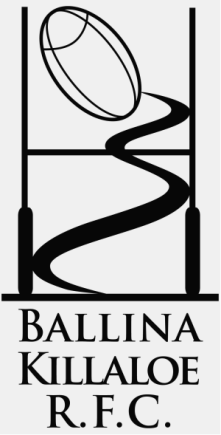 www.ballinakillaloerfc.comOrder form BK RFC branded gearPlease return to your coach with full payment by 5th MarchPlayer Name………………………………………….Size Chart -approximate sizes onlyClothingPrice €QuantityAge,Size & HeightTotalPackage deal – Zip Top, Skinny pants, T-Shirt55.00¼ Zip top30.00Skinny pants25.00T-Shirt18.00Beanie(in Stock)10.00Rugby shorts18.00Socks8.00Waterproof Training Top30.00Overall TotalNameContact NumberemailsizeXSBSBMBLB XLBYXSSYMYLYXLYXSSMLXLXXLApprox. Age7-88-99-101112+910121314+adult